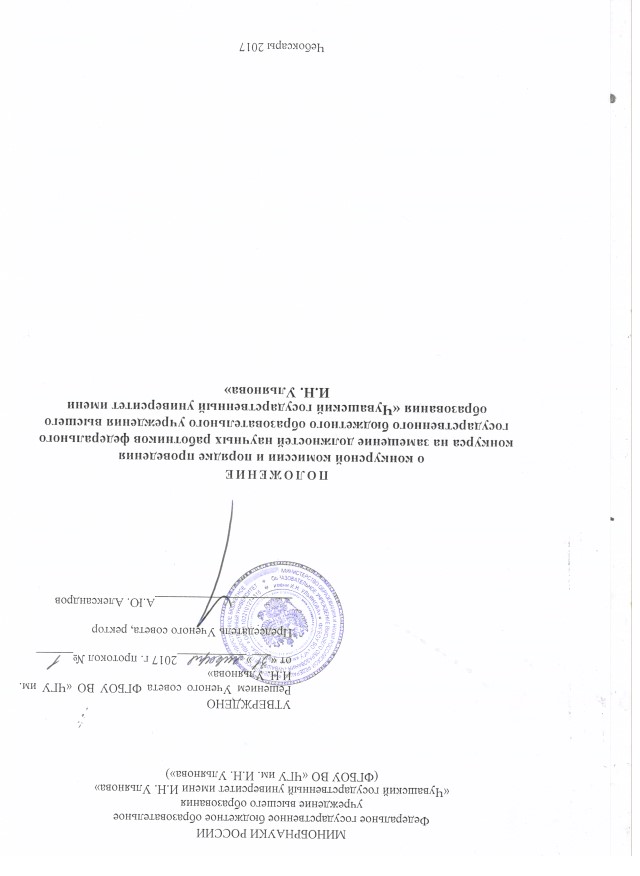 Общие положенияПоложение о конкурсной комиссии и порядке проведения конкурса на замещение должностей научных работников федерального государственного бюджетного образовательного учреждения высшего образования «Чувашский  государственный университет имени И.Н. Ульянова» (далее соответственно – Положение, Университет) разработано в соответствии с Трудовым кодексом Российской Федерации, приказом Министерства образования и науки РФ от 2 сентября 2015 г. № 937 «Об утверждении перечня должностей научных работников, подлежащих замещению по конкурсу, и порядка проведения указанного конкурса», иными нормативно-правовыми актами РФ, а также Уставом Университета и локальными актами Университета. Положение определяет процедуру проведения конкурса на замещение должностей научных работников (далее - НР), требования к составу комиссии и порядок работы конкурсной комиссии Университета (далее – конкурсная комиссия) при проведении конкурса на замещение должностей НР Университета. Конкурс проводится на замещение должностей, включенных в перечень должностей НР, подлежащих замещению по конкурсу, утвержденный приказом Министерства образования и науки Российской Федерации от 2 сентября 2015 г. № 937 (далее - Перечень должностей).Конкурс не проводится: при приеме на работу по совместительству на срок не более одного года; для замещения временно отсутствующего работника, за которым в соответствии с законом сохраняется место работы, - до выхода этого работника на работу.В случае если конкурс на замещение должностей, включенных в Перечень должностей, проводится в целях осуществления конкретной научной, научно-технической программы или проекта, инновационного проекта, получивших (получившего) финансовую поддержку на конкурсной основе, в том числе в форме гранта, при этом претендент на такие должности был указан в качестве исполнителя в конкурсной заявке, результаты конкурса на получение гранта приравниваются к результатам конкурса на замещение соответствующих должностей. Конкурс заключается в оценке профессионального уровня претендента на замещение должностей НР (далее - претендент) или перевода на соответствующие должности НР в организации, исходя из ранее полученных претендентом научных и (или) научно-технических результатов, их соответствия установленным квалификационным требованиям к соответствующей должности, а также научным и (или) научно-техническим задачам, решение которых предполагается претендентом.Состав конкурсной комиссииДля проведения конкурса в Университете формируется конкурсная комиссия. При этом состав конкурсной комиссии формируется с учетом необходимости исключения возможности конфликта интересов, который мог бы повлиять на принимаемые конкурсной комиссией решения. Конкурсная комиссия должна состоять из: председателя комиссии, заместителя председателя комиссии, секретаря комиссии и членов комиссии.В состав конкурсной комиссии в обязательном порядке включаются ректор Университета, представители выборного органа соответствующей первичной профсоюзной организации, некоммерческих организаций, являющихся получателями и (или) заинтересованными в результатах (продукции) Университета, а также ведущие ученые, приглашенные из других организаций, осуществляющих научную, научно-техническую, инновационную деятельность сходного профиля. Состав конкурсной комиссии утверждается приказом ректора. Приказ о составе конкурсной комиссии размещается на официальном сайте Университета. Председателем комиссии является ректор Университета.Заместитель председателя конкурсной комиссии выполняет обязанности председателя в период его отсутствия.Процедура проведения конкурса и порядок работы конкурсной комиссии3.1. Конкурс на замещение должностей главного научного сотрудника и младшего научного сотрудника/инженера-исследователя.3.1.1. Конкурс на замещение должностей главного научного сотрудника и младшего научного сотрудника/инженера-исследователя объявляется ректором Университета на официальном сайте не менее чем за два месяца до даты его проведения и проводится не позднее чем через 15 календарных дней со дня подачи претендентом на имя ректора Университета заявления на участие в конкурсе.3.1.2. Для проведения конкурса Университет размещает на своем официальном сайте объявление, в котором указываются:а) место и дата проведения конкурса; б) дата окончания приема заявлений для участия в конкурсе;в) полные наименования должностей НР, на замещение которых объявляется конкурс и квалификационные требования к ним (далее – требования), включая отрасли (области) наук, в которых предполагается работа претендента;г) примерный перечень количественных показателей результативности труда претендента, характеризующих выполнение предполагаемой работы;д) условия трудового договора, в том числе перечень трудовых функций, срок трудового договора или в случае, если с претендентом предполагается заключение трудового договора на неопределенный срок, - срок, по истечении которого предполагается проведение аттестации; размер заработной платы, возможный размер выплат стимулирующего характера и условия их получения, возможные социальные гарантии.3.1.3. Претенденты для участия в конкурсе представляют:а) заявление по установленной форме (заполняется в электронном виде на официальном сайте университета, распечатывается на бумажном носителе и собственноручно подписывается) (Приложение 1);б) сведения о претенденте по установленной форме (заполняется в электронном виде на официальном сайте университета) (Приложение 2);в) копии дипломов о высшем образовании, ученой степени, аттестата об ученом звании;г) сведения о научном стаже (на основании выписки из трудовой книжки или справки о работе по совместительству);д) документы, подтверждающие отсутствие у претендента ограничений на занятие трудовой деятельностью в Университете:справка о наличии (отсутствии) судимости и (или) факта уголовного преследования, либо о прекращении уголовного преследования по реабилитирующим основаниям; медицинское заключение. Претенденты, работающие в Университете на момент объявления конкурса, документы по пунктам в) и г) не представляют.В соответствии со статьей 69 Трудового кодекса Российской Федерации документы, указанные в пункте д), могут быть представлены в отдел кадров до момента заключения трудового договора.При подаче заявления на сайте Университета претендент дает согласие на обработку персональных данных в Университете.Прием документов претендентов осуществляется в отделе кадров по адресу, указанному в объявлении о конкурсе. Претендент имеет право ознакомиться с условиями предлагаемого к заключению трудового договора и коллективным договором. Заявления, поданные позже даты окончания приема заявлений, установленной Университетом, к конкурсу не допускаются и комиссией не рассматриваются. Конкурсная комиссия принимает решение в отсутствие претендентов простым большинством голосов открытым голосованием на основе суммарной бальной оценки претендентов. При равенстве голосов голос председателя конкурсной комиссии является решающим.  Члены конкурсной комиссии оценивают каждого претенденте путем проставления баллов в бюллетене для голосования (Приложение № 3).В случае если претенденты отсутствуют, или ни один из них не допущен к участию в конкурсе, или ни один из претендентов не получил необходимого количества голосов, конкурс объявляется несостоявшимся.Член конкурсной комиссии, в случае его участия в конкурсе в качестве претендента, в обсуждении и голосовании по кандидатурам на замещение соответствующей должности не участвует и при определении кворума (более 50% членов комиссии) не учитывается, о чем должно быть записано в протоколе конкурсной комиссии. Ход обсуждения, результаты работы конкурсной комиссии по подведению итогов конкурса, включая решение конкурсной комиссии, заносятся в протокол заседания конкурсной комиссии (Приложение № 4). Претендент вправе обжаловать решение конкурсной комиссий в соответствии с законодательством Российской Федерации.3.2. Конкурс на замещение должностей НР включенных в Перечень должностей, за исключением главного научного сотрудника и младшего научного сотрудника/инженера – исследователя.Для проведения конкурса на замещение должностей НР, за исключением главного научного сотрудника и младшего научного сотрудника/инженера-исследователя, Университет размещает на официальном сайте университета и на портале вакансий по адресу «http://ученые-исследователи.рф» (далее - портал вакансий) объявление ректора, в котором указывается информация предусмотренная пунктом 3.1.2 настоящего Положения. Дата окончания приема заявок определяется Университетом не может быть установлена ранее 20 календарных дней с даты размещения объявления, предусмотренного пунктом 3.2.1.настоящего Положения. Для участия в конкурсе претенденту необходимо разместить на портале вакансий заявку, содержащую: а) фамилию, имя и отчество (при наличии) претендента;б) дату рождения претендента; в) сведения о высшем образовании и квалификации, ученой степени (при наличии) и ученом звании (при наличии); г) сведения о стаже и опыте работы;д) сведения об отрасли (области) наук, в которых намерен работать претендент;е) перечни ранее полученных основных результатов (число публикаций по вопросам профессиональной деятельности, количество результатов интеллектуальной деятельности и сведения об их использовании, количество грантов и (или) договоров на выполнение научно-исследовательских работ, опытно-конструкторских и технологических работ, включая международные проекты, в выполнении которых участвовал претендент, численность лиц, освоивших программы подготовки научно-педагогических кадров в аспирантуре, успешно защитивших научно-квалификационную работу (диссертацию) на соискание ученой степени кандидата наук, руководство которыми осуществлял претендент, и так далее).Претендент вправе разместить на портале вакансий автобиографию и иные материалы, которые наиболее полно характеризуют его квалификацию, опыт и результативность.Заявки, поданные позже даты окончания приема заявок, установленной Университетом, к конкурсу не допускаются и комиссией не рассматриваются. Перечень претендентов, подавших заявки на участие в конкурсе, формируется на портале вакансий автоматически. Если на конкурс не подано ни одной заявки, он признается несостоявшимся. Размещенная претендентом на портале вакансий заявка автоматически направляется на рассмотрение конкурсной комиссии на официальный адрес электронной почты Университета. Срок рассмотрения заявок определяется Университетом и не может быть установлен более 15 рабочих дней с даты окончания приема заявок. По решению конкурсной комиссии, в случае необходимости проведения собеседования с претендентом, в том числе с использованием информационно-телекоммуникационной сети «Интернет», срок рассмотрения заявок может быть продлен до 30 рабочих дней с даты окончания приема заявок. Информация о продлении срока рассмотрения заявок размещается Университетом на официальном сайте Университета и на портале вакансий. По итогам рассмотрения заявок конкурсная комиссия составляет рейтинг претендентов на основе их оценки исходя из сведений, содержащихся в заявке и иных прикрепленных к заявке материалов, и результатов собеседования (при наличии), которые наиболее полно характеризуют квалификацию, опыт и результативность претендента. Рейтинг составляется на основании суммы балльной оценки, выставленной членами конкурсной комиссии претенденту, включающей:оценку основных результатов, ранее полученных претендентом, сведения о которых направлены им в Университет в соответствии с пунктом 3.2.3 настоящего Положения с учетом значимости таких результатов (соответствия) ожидаемым показателям результативности труда, опубликованным университетом в соответствии с пунктом 3.2.1. настоящего Положения (максимальное количество баллов – 5);оценки квалификации и опыта претендента (максимальное количество баллов - 5);оценку результатов собеседования, в случае его проведения в соответствии с пунктом 3.2.7. настоящего Положения (максимальное количество баллов – 5).Победителем конкурса считается претендент, занявший первое место в рейтинге (далее – победитель). Решение конкурсной комиссии должно включать указание на претендента, занявшего второе место в рейтинге.Член конкурсной комиссии, в случае его участия в конкурсе в качестве претендента, в обсуждении и голосовании по кандидатурам на замещение соответствующей должности не участвует и при определении кворума (более 50% членов комиссии) не учитывается, о чем должно быть записано в протоколе конкурсной комиссии.Итоги работы конкурсной комиссии отражаются в протоколе.Претендент вправе обжаловать решение конкурсной комиссий в соответствии с законодательством Российской Федерации.3.3. Порядок объявления информации о результате конкурса и заключения трудового договора.3.3.1. В течении 3 рабочих дней после принятия решения о победителе конкурса Университет размещает решение о победителе:а) в конкурсе на замещение должностей главного научного сотрудника и младшего научного сотрудника/инженера-исследователя (п.3.2. настоящего Положения) на официальном сайте Университета;б) в конкурсе на замещение должностей научных работников включенных в Перечень должностей, за исключением главного научного сотрудника и младшего научного сотрудника/инженера-исследователя, (п. 3.3. настоящего положения) на официальном сайте Университета и на портале вакансий.С победителем заключается трудовой договор в соответствии с трудовым законодательством.Если в течение 30 календарных дней со дня принятия соответствующего решения конкурсной комиссией победитель не заключил трудовой договор по собственной инициативе, Университет объявляет о проведении нового конкурса, либо заключает трудовой договор с претендентом, занявшим второе место.При переводе на должность научного работника в результате избрания по конкурсу на соответствующую должность срок действия трудового договора с работником может быть изменен по соглашению сторон, заключаемому в письменной форме, в соответствии с условиями проведения конкурса на определенный срок не более пяти лет или на неопределенный срок.Приложение № 1Ректору ФГБОУ ВО «ЧГУ им. И.Н. Ульянова»А.Ю. Александрову ЗАЯВЛЕНИЕдля участия в конкурсеПрошу допустить меня,____________________________________________________________(фамилия, имя, отчество полностью)________________________________________________________________________________к участию в конкурсе на замещение должности________________________________________(наименование должности)________________________________________________________________________________(наименование научного структурного подразделения)_______________________________________________________  на _____	ставку(и)  длязаключения трудового договора.«____» _________________ 201__ г. ___________________ ___________________________ (подпись)				(расшифровка подписи)Я ознакомлен со следующими документами:- перечень должностей научных работников, подлежащих замещению по конкурсу, Порядком проведения конкурса на замещение должностей научных работников, утвержденный приказом Минобрнауки России от 02.09.2015 г. № 937;        - положение о процедуре проведения конкурса на замещение должностей научных работников университета, - квалификационные требования к должности; - условия предлагаемого к заключению трудового договора; - коллективный договор Университета.В соответствии с требованиями Федерального закона «О персональных данных» от 27.07.2006 г. № 152-ФЗ даю согласие на обработку моих персональных данных в объеме данных, указанных в документах, представленных на конкурс. «____» _________________ 201_ г.________________ ___________________________                            (подпись)	                     (расшифровка подписи)Приложение № 2Сведения о претендентена участие в конкурсе на замещение должностей научных работниковфедерального государственного бюджетного образовательного учреждения высшего образования «Чувашский государственный университет имени И.Н. Ульянова»если получено два и более высших образования, информация указывается в тех же графах через знак «/» засчитывается стаж работы в ФГБОУ ВО «ЧГУ им. И.Н. Ульянова» Содержание основных показателей научной деятельностиФамилия Имя Отчество претендентаВыполненные финансируемые научные работы за последние 5 лет Численность лиц, успешно защитивших диссертации на соискание ученой степени доктора / кандидата наук, руководство которыми осуществлял претендент за последние 5 летПубликационная активность за последние 5 лет- если издание входит в несколько баз цитирования, то указываются все через «/»Индекс Хирша Web of Science –Индекс Хирша Scopus –Индекс Хирша РИНЦ – Премии, награды, дипломы за научную деятельность, полученные за последние 5 летПриложение № 3Бюллетень для голосования на заседании Конкурсной комиссии «___» __________ 201__ по рассмотрению конкурсного дела _______________________________________(Ф.И.О.)Член Конкурсной комиссии_______________________ (Ф.И.О.)Приложение № 4Протокол заседания Конкурсной комиссии№ ____ от «___» _________ 20____г.    Списочный состав Конкурсной  комиссии _______ человекПрисутствовало членов Конкурсной комиссии ________ человекПредседатель (фамилия, имя, отчество) ___________________________________________Секретарь (фамилия, имя, отчество) ______________________________________________На заседании Конкурсной комиссии рассматривалось конкурсное дело_____________________________________________________________________________(Фамилия, имя, отчество претендента)Степень, звание претендента: ____________________________________________________Должность претендента_________________________________________________________Должность, на которую претендует _______________________________________________На рассмотрение представлены следующие документы:В результате рассмотрения конкурсного дела и в соответствии с установленными критериями претендент набрал _________ баллов, что соответствует ____ месту в рейтинге претендентов на замещение вакантной должности _____________________________________________________________________________(должность, структурное подразделение) ____________________________________________________________________________________________________________________________________________________________________________________________________________________________________________________________________________________________________________________Решение конкурсной комиссии: ____________________________________________________________________________________________________________________________________________________________________________________________________________________________________________________________________________________________________________________ФамилияИмяОтчествоДата рожденияМесто рожденияЗанимаемая должностьУченая степеньУченое званиеЧленство в государственных академиях наукПочетное звание РФНаименование учебного заведения, в котором получено высшее образование*Полученная специальность и квалификация*Год окончания вуза*Общий трудовой стажСтаж работы в Университете **Стаж научной работыОтрасль науки№ п/пВид работы(госконтракт, грант, хозяйственный договор и т.д.)Наименование работыГоды выполненияСтатус претендента(руководитель / исполнитель)№ п/пФИОИскомая ученая степень (кандидат или доктор наук)Дата (число, месяц, год) и место защитыНазвание диссертацииШифр и наименование специальностиГод окончания аспирантуры (если являлся аспирантом ЧГУ)№ п/пНаименование работыВыходные данныеСоавторыБазы цитирования *Научные работыНаучные работыНаучные работыНаучные работыНаучные работыПатенты, свидетельства о регистрации программ для ЭВМПатенты, свидетельства о регистрации программ для ЭВМПатенты, свидетельства о регистрации программ для ЭВМПатенты, свидетельства о регистрации программ для ЭВМПатенты, свидетельства о регистрации программ для ЭВМПоказатель БаллВсего баллов: Председатель конкурсной комиссии: Председатель конкурсной комиссии: Председатель конкурсной комиссии: Председатель конкурсной комиссии: Секретарь конкурсной комиссии: